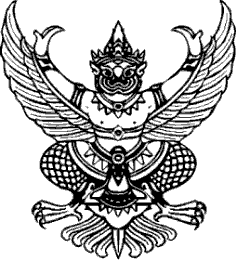 ที่ มท ๐๘2๐.2/ว							                                                                ถึง สำนักงานส่งเสริมการปกครองท้องถิ่นจังหวัด (บัญชีแนบท้าย)	ตามที่กรมส่งเสริมการปกครองท้องถิ่น ขอให้จังหวัดแจ้งองค์กรปกครองส่วนท้องถิ่นทุกแห่ง 
บันทึกข้อมูลด้านการบริหารจัดการขยะมูลฝอยขององค์กรปกครองส่วนท้องถิ่น รายเดือน (มฝ.2) ภายในวันที่ 10 
ของทุกเดือน โดยให้สำนักงานส่งเสริมการปกครองท้องถิ่นจังหวัด ยืนยันความถูกต้องของข้อมูล
ผ่านระบบสารสนเทศด้านการจัดการขยะมูลฝอยขององค์กรปกครองส่วนท้องถิ่น รวมถึงกำกับ ดูแล และเร่งรัดการบันทึกข้อมูลระบบดังกล่าว ทุกเดือน นั้น	กรมส่งเสริมการปกครองท้องถิ่นได้ตรวจสอบข้อมูลในระบบสารสนเทศด้านการจัดการ
ขยะมูลฝอยขององค์กรปกครองส่วนท้องถิ่น ณ วันที่ 27 ตุลาคม 2564 พบว่า มีจังหวัดที่องค์กรปกครองส่วนท้องถิ่น
นำเข้าข้อมูลปีงบประมาณ พ.ศ. 2564 เดือนกันยายน 2564 ยังไม่ถูกต้องและครบถ้วนทุกแห่ง ดังนั้น 
เพื่อให้การบันทึกข้อมูลในแบบรายงานผลการบริหารจัดการขยะมูลฝอยรายเดือน (มฝ.2) ถูกต้องครบถ้วน 
จึงขอให้จังหวัดเร่งรัดองค์กรปกครองส่วนท้องถิ่นนำเข้าข้อมูลดังกล่าว ให้แล้วเสร็จภายในวันที่ 8 พฤศจิกายน 2564 รายละเอียดปรากฏตามสิ่งที่ส่งมาพร้อมนี้	กรมส่งเสริมการปกครองท้องถิ่น	       ตุลาคม  2564กองสิ่งแวดล้อมท้องถิ่นกลุ่มงานสิ่งแวดล้อมโทร. ๐๒ 2๔๑ ๙๐๐๐ ต่อ ๒๑๑๒ - 2113 โทรสาร 02 241 2066บุรีรัมย์นนทบุรีปัตตานีปราจีนบุรีกาญจนบุรีภูเก็ตหนองบัวลำภูอ่างทองสุโขทัยชุมพรตรังพัทลุงเชียงใหม่สมุทรปราการร้อยเอ็ดสุพรรณบุรีลำปางนราธิวาสกาฬสินธุ์มหาสารคามสระแก้วจันทบุรีกำแพงเพชรนครราชสีมานครปฐมพะเยาหนองคายชัยภูมิเพชรบุรีเชียงรายระนองน่านลพบุรีชัยนาทระยองอุดรธานีอุตรดิตถ์นครนายกสุราษฎร์ธานีแม่ฮ่องสอนพิจิตรสงขลานครสวรรค์ศรีสะเกษ